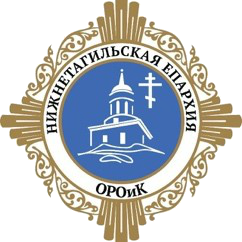 НИЖНЕТАГИЛЬСКАЯ ЕПАРХИЯРУССКОЙ ПРАВОСЛАВНОЙ ЦЕРКВИ (МОСКОВСКОГО ПАТРИАРХАТА)ОТДЕЛ РЕЛИГИОЗНОГО ОБРАЗОВАНИЯ И КАТЕХИЗАЦИИ622052, г. Нижний Тагил, ул. Лесная, 20. Тел.: +7 (902) 275-28-31, e-mail: sofya_oro@mail.ru, сайт: tagiloro.ruПОЛОЖЕНИЕ о конкурсе видеоэссе ко Дню православной книги в Нижнетагильской епархииДень православной книги – общецерковное празднование, приуроченное к памятной исторической дате выпуска первой на Руси точно датированной печатной книги диакона Ивана Федорова «Апостол», вышедшей в свет 14 марта 1564 года. День православной книги празднуется с целью привлечения общественного внимания к сохранению книжной культуры, развития интереса к чтению среди детей и молодежи, а также популяризации духовно-нравственной культуры в обществе.ЦЕЛИ И ЗАДАЧИ КОНКУРСА:способствовать формированию духовно-нравственных ценностей у подрастающего поколения в Нижнетагильской епархии;развивать интерес к чтению книг;развивать творческие способности участников конкурса.ОРГАНИЗАТОР КОНКУРСА: Отдел религиозного образования и катехизации Нижнетагильской епархии, г. Нижний Тагил, ул. Лесная, 20; тел. +7 (902) 275-28-31, e-mail: sofya_oro@mail.ru.НОМИНАЦИИ И УЧАСТНИКИ:Участники: воспитанники воскресных школ Нижнетагильской епархии в возрасте от 8 до 17 лет. Номинации: «Лучшее видеоэссе в возрастной категории 8 – 10 лет», «Лучшее видеоэссе в возрастной категории 11 – 13 лет»,«Лучшее видеоэссе в возрастной категории 14 – 17 лет».ТРЕБОВАНИЯ К ВИДЕОЭССЕ:Участникам конкурса предлагается снять видео любыми доступными средствами (на телефон, на любые видеокамеры) ролик длительностью 1,5–3 мин., рассказывающий о книге. Героем ролика должен быть воспитанник воскресной школы, который на камеру будет знакомить зрителей с книгой, выбранной из нижеуказанных тем. В ролике необходимо сообщить название книги и автора (в 1,3 и 4 темах). Тематика видеоэссе:«Значение книги в жизни человека»«Самая читаемая книга в мире» (БИБЛИЯ)«Книги, подаренные человечеству христианством»«Книга, которой я хочу поделиться со всеми»Технические требования, предъявляемые к видеоролику:Продолжительность: от 1,5 до 3 минут.Формат AVI, MOV, MPEG, МP4.Минимальное разрешение видеоролика – не менее 1280х720. Ориентация – горизонтальная!При монтаже видеоэссе могут использоваться фотографии, а также видеоматериалы, находящиеся в открытом доступе.На конкурс не принимаются видеоэссе, не соответствующие тематике Конкурса.Готовые видеоэссе нужно выложить в любом облачном хранилище (Яндекс диск, Гугл диск, Облако@mail.ru и т.д.) и выслать ссылку на этот материал на эл.почту: sofya_oro@mail.ru. К видеоэссе необходимо составить заявку по форме, указанной в Приложении 1, к данному письму.Рекомендации:Заранее написать текст вашего сообщения; Привести себя в порядок; Выбрать интерьер, в котором будет идти сьемка (убрать лишние предметы, выключить мешающие звуки);Говорить в камеру.Видеоролик может начинаться, например, так: «Меня зовут Маша Петрова! Я хочу рассказать о своей любимой книге…». Или: «Я хочу поделиться своими мыслями о значении книги для человека» и так далее.СРОКИ ПРОВЕДЕНИЯ МЕРОПРИЯТИЯ:Сроки проведения: 01 марта 2021–15 апреля 2021 г.Предоставлении заявки и самого видео: 14 марта 2021–31 марта 2021 г.Подведение итогов:01 апреля 2021–11 апреля 2021 г.Награждение (рассылка электронных дипломов на электронную почту):12 апреля 2021–15 апреля 2021 г.ДЛЯ УЧАСТИЯ В КОНКУРСЕ НЕОБХОДИМО:С 14 по 31 марта 2021 прислать заполненную заявку (Приложение1) и ссылку на видеоролик со своим выступлением (эссе) длительностью 1,5–3 мин. на эл. почту ОРОиК: sofya_oro@mail.ruКРИТЕРИИ ОЦЕНИВАНИЯ КОНКУРСНЫХ РАБОТ:Соответствие содержания видеоэссе теме Конкурса;Творческий подход к подбору материала и техническому исполнению видеоэссе;Оригинальность, авторский стиль;Соответствие работы требованиям данного конкурса.ПОРЯДОК НАГРАЖДЕНИЯ:В период с 01 по 11 апреля 2021 жюри конкурса в каждой возрастной категории выбирает одного победителя, ему высылается диплом в формате PDF, с возможностью последующей печати, на указанный в его заявке адрес электронной почты в период с 12 по 15 апреля 2021 года. Остальным участникам конкурса высылаются сертификаты участника в формате PDF, также на указанный в заявке адрес электронной почты в период с 12 по 15 апреля 2021 года.КООРДИНАТЫ ОРГАНИЗАТОРОВ:По всем организационным вопросам обращаться в Отдел религиозного образования и катехизации Нижнетагильской Епархии, г. Нижний Тагил, ул. Лесная, 20, тел. +7 (902) 275-28-31, e-mail: sofya_oro@mail.ru.Организаторы конкурса оставляют за собой право на публикацию конкурсных работ в медиа пространстве (сайты, социальные сети)Желаем участникам творческих успехов!Приложение № 1к Положению о конкурсе видеоэссе ко Дню православной книгиЗаявкана участие в конкурсе видеоэссе ко Дню православной книги От_____________________________________________________________________________________________________________________________________________________(полное наименование прихода, воскресной школы, населённого пункт и электронный адрес ВШ, Ф.И.О. директора ВШ)№п/пФамилия, имя, ребенкаВозрастНазваниеработыТема выбранная для видеоэссеСсылка на видеоэссеФ. И. О.педагога, электронная почта, телефон для получения сертификата участника12345